Work for Tuesday 19th MayPE : We usually have PE for 30 minutes on a Tuesday morning, so in its place, we’re going to aim for 30 minutes of activity. You could do a Joe Wicks PE class on YouTube, a cosmic kids yoga lesson, jump on the trampoline or go for a walk/cycle/scoot with your family. English : ‘What a Box’ Pg 36.Handwriting : Complete the next unfinished page in Ready to Write. Reading Practise: below. Read 3 times, draw a picture to illustrate the story.Wordbox 17AHigh Frequency Words 41-50Gaeilge : Mé Féin: Ceacht 5Listen to the song: ‘Lámha Bosa’ – Listen to it 2/3 times and join in. Click on the Gameboy for some games. Maths :Counting practise : count forwards and backwards to 20. Do actions for your numbers – stand up for 1, sit for 2, etc. Practise saying the days of the week, months of the year and seasons.Revise 2D and 3D shapes. Today we are looking at 1c coins. How many 1c coins would you need to buy a lolly that costs 2c? How many 1c coins would you need to buy an apple that costs 5c? and so on. Again, we would use coins in school to complete these activities. It would be handy if each child had access to 1c coins or even just cut out little circles of paper and write 1c on them. You will only need 5.  Planet Maths: p.109Religion : Theme 11 : Seasonal Lesson 3: Mary Workbook p. 63 : Read passages about Mary SPHE : Theme: Making Decisions.Last week we said that decision making happens us every day of the week. We were given different decisions and we had to decide and pick one, for example, where to go on holidays, different pets and so on. This week we will continue to look at the decisions we make at home and at school. The decisions we make can be similar but usually we make different decisions in both these places. Discuss the different decisions you would make at home, for example, What will you wear on a Saturday?, Will you go outside or watch TV for the morning?, Will you do your homework before or after your dinner? and so on.Then discuss the decisions you would make at school, for example, What will you take out of your lunch box and eat at sos?, What game will you play at yard time?, What colours will you use to colour your picture? And so on. I have attached a worksheet about different decisions you would make at school and at home. Please draw or write 1 or 2 decisions you would make in each place.  Reading Practise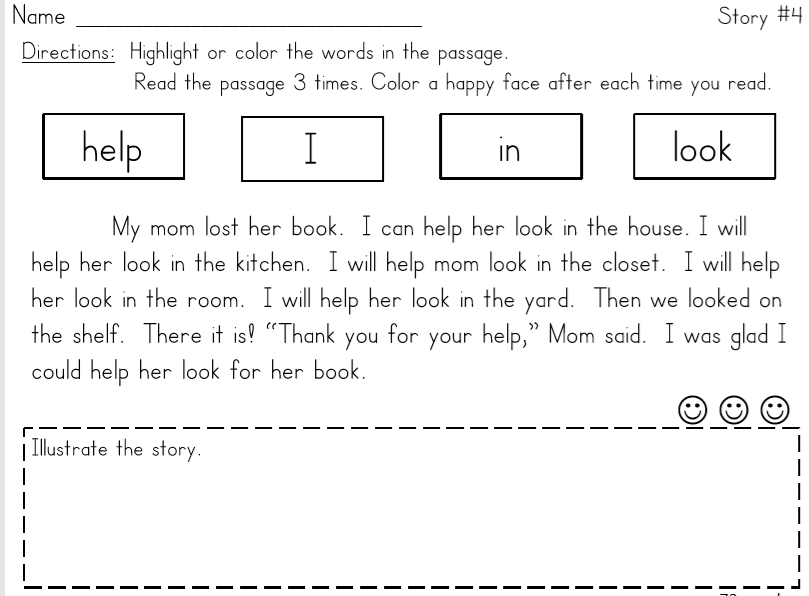 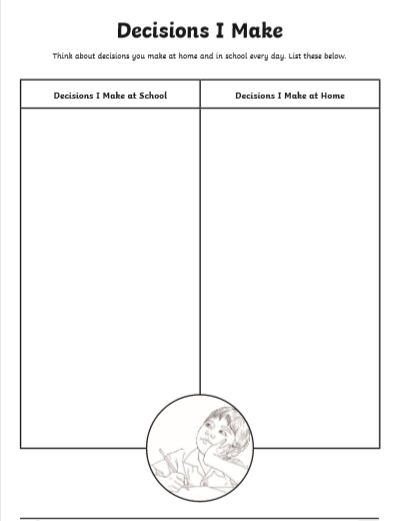 